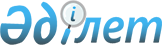 "Ауданда жұмыссыздар үшін ақылы қоғамдық жұмыстарды, әлеуметтік жұмыс орындарын және кәсіби даярлау, біліктілікті арттыру, қайта даярлауды ұйымдастыру туралы" Қазалы ауданы әкімдігінің 2008 жылғы 11 наурыздағы N 116 қаулысына өзгеріс енгізу туралы
					
			Күшін жойған
			
			
		
					Қызылорда облысы Қазалы ауданы әкімдігінің 2009 жылғы 30 қаңтардағы N 14 қаулысы. Қызылорда облысының Әділет департаменті Қазалы аудандық Әділет басқармасында 2009 жылы 27 ақпандағы N 10-4-92 тіркелді. Күші жойылды - Қызылорда облысы Қазалы ауданы әкімдігінің 2010 жылғы 29 қаңтардағы N 49 Қаулысымен      Ескерту. Күші жойылды - Қызылорда облысы Қазалы ауданы әкімдігінің 2010.01.29 N 49 Қаулысымен.      РҚАО ескертпесі:

      Мәтінде авторлық орфография және пунктуация сақталған. 

      "Халықты жұмыспен қамту туралы" Қазақстан Республикасының 2001 жылғы 23 қаңтардағы Заңын басшылыққа ала отырып, "Нормативтік құқықтық актілер туралы" Қазақстан Республикасының 1998 жылғы 24 наурыздағы Заңына сәйкес Қазалы ауданының әкімдігі ҚАУЛЫ ЕТЕДІ:

      1. "Ауданда жұмыссыздар үшін ақылы қоғамдық жұмыстарды, әлеуметтік жұмыс орындарын және кәсіби даярлау, біліктілікті арттыру, қайта даярлауды ұйымдастыру туралы" Қазалы ауданы әкімдігінің 2008 жылғы 11 наурыздағы N 116 қаулысына (нормативтік құқықтық кесімдердің мемлекеттік тіркеу Тізілімінде 10-4-80 нөмірімен тіркелген, "Тұран - Қазалы" газетінің 2008 жылғы 23 сәуірдегі 36-37 нөмірінде жарияланған) мынадай өзгеріс енгізілсін:

      аталған қаулының 1-қосымшасы осы қаулының қосымшасына сәйкес жаңа редакцияда жазылсын.

      2. Осы қаулының орындалуын бақылау аудан әкімінің орынбасары Б.Бисембаевқа жүктелсін.

      3. Осы қаулы алғаш ресми жарияланғаннан кейiн күнтiзбелiк он күн өткен соң қолданысқа енгiзiледi.            АУДАН ӘКІМІ                                А. КӨШЕРБАЙ      Қазалы ауданы әкімдігінің

2009  жылғы 30 қаңтардағы

                                           N 14 қаулысына қосымша 

Ауданда жұмыссыздар үшін ақылы қоғамдық жұмыстарды және 

әлеуметтік жұмыс орындарын ұйымдастыратын ұйымдардың, жұмыс берушілердің тізбесі мен қоғамдық жұмыстардың түрлері
					© 2012. Қазақстан Республикасы Әділет министрлігінің «Қазақстан Республикасының Заңнама және құқықтық ақпарат институты» ШЖҚ РМК
				N

Р/сМекеме  атауыАтқаратын жұмыс

ТүріАқылы қоғамдық жұмыстарғаАқылы қоғамдық жұмыстарғаАқылы қоғамдық жұмыстарға1"Әйтеке би кенті әкімінің аппараты" мемлекеттік мекемесіАтаулы әлеуметтік көмек және балалы отбасыларына берілетін мемлекеттік жәрдемақы алуға өтініш  жасаған  азаматтардың  отбасының материалдық жағдайын тексеру үшін учаскелік комиссияға көмек көрсету, Әйтеке би кентінің көшелері мен қоғамдық орындарын жарықтандыру, көгалдандыру және санитарлық тазарту жұмыстарына көмектесу;2"Қазалы қаласы әкімінің аппараты" мемлекеттік мекемесіАтаулы әлеуметтік көмек және балалы отбасыларына берілетін мемлекеттік жәрдемақы алуға өтініш жасаған азаматтардың  отбасының материалдық жағдайын тексеру үшін учаскелік комиссияға көмек көрсету, Қазалы қаласының көшелері мен қоғамдық орындарын жарықтандыру, көгалдандыру және санитарлық тазарту жұмыстарына көмектесу;3"Алға ауылдық округі әкімінің аппараты" мемлекеттік мекемесіАуылдық округ елді мекендерінің көшелері мен қоғамдық орындарын жарықтандыру, көгалдандыру және санитарлық тазарту жұмыстарына көмектесу; атаулы әлеуметтік көмек және балалы отбасыларына берілетін мемлекеттік жәрдемақы  алуға  өтініш  жасаған  азаматтардың  отбасының материалдық жағдайын тексеру үшін учаскелік комиссияға көмек көрсету, елді мекендерде қоғамдық құқықтық тәртіпті сақтауға көмек көрсету, почта байланыс қызметіне көмектесу;4"Ақжона ауылдық округі әкімінің аппараты" мемлекеттік мекемесіАуылдық округ елді мекендерінің көшелері мен қоғамдық орындарын жарықтандыру, көгалдандыру және санитарлық тазарту жұмыстарына көмектесу; атаулы әлеуметтік көмек және балалы отбасыларына берілетін мемлекеттік жәрдемақы  алуға  өтініш  жасаған  азаматтардың  отбасының материалдық жағдайын тексеру үшін учаскелік комиссияға көмек көрсету, елді мекендерде қоғамдық құқықтық тәртіпті сақтауға көмек көрсету, почта байланыс қызметіне көмектесу;5"Құмжиек ауылдық округі әкімінің аппараты" мемлекеттік мекемесіАуылдық округ елді мекендерінің көшелері мен қоғамдық орындарын жарықтандыру, көгалдандыру және санитарлық тазарту жұмыстарына көмектесу; атаулы әлеуметтік көмек және балалы отбасыларына берілетін мемлекеттік жәрдемақы  алуға  өтініш  жасаған  азаматтардың  отбасының материалдық жағдайын тексеру үшін учаскелік комиссияға көмек көрсету, елді мекендерде қоғамдық құқықтық тәртіпті сақтауға көмек көрсету, почта байланыс қызметіне көмектесу;6"Майдакөл ауылдық округі әкімінің аппараты" мемлекеттік мекемесіАуылдық округ елді мекендерінің көшелері мен қоғамдық орындарын жарықтандыру, көгалдандыру және санитарлық тазарту жұмыстарына көмектесу; атаулы әлеуметтік көмек және балалы отбасыларына берілетін мемлекеттік жәрдемақы  алуға  өтініш  жасаған  азаматтардың  отбасының материалдық жағдайын тексеру үшін учаскелік комиссияға көмек көрсету, елді мекендерде қоғамдық құқықтық тәртіпті сақтауға көмек көрсету, почта байланыс қызметіне көмектесу;7"Қызылқұм ауылдық округі әкімінің аппараты" мемлекеттік мекемесіАуылдық округ елді мекендерінің көшелері мен қоғамдық орындарын жарықтандыру, көгалдандыру және санитарлық тазарту жұмыстарына көмектесу; атаулы әлеуметтік көмек және балалы отбасыларына берілетін мемлекеттік жәрдемақы  алуға  өтініш  жасаған  азаматтардың  отбасының материалдық жағдайын тексеру үшін учаскелік комиссияға көмек көрсету, елді мекендерде қоғамдық құқықтық тәртіпті сақтауға көмек көрсету, почта байланыс қызметіне көмектесу;8"Сарыкөл ауылдық округі әкімінің аппараты" мемлекеттік мекемесіАуылдық округ елді мекендерінің көшелері мен қоғамдық орындарын жарықтандыру, көгалдандыру және санитарлық тазарту жұмыстарына көмектесу; атаулы әлеуметтік көмек және балалы отбасыларына берілетін мемлекеттік жәрдемақы  алуға  өтініш  жасаған  азаматтардың  отбасының материалдық жағдайын тексеру үшін учаскелік комиссияға көмек көрсету, елді мекендерде қоғамдық құқықтық тәртіпті сақтауға көмек көрсету, почта байланыс қызметіне көмектесу;9"Арықбалық ауылдық округі әкімінің аппараты" мемлекеттік мекемесіАуылдық округ елді мекендерінің көшелері мен қоғамдық орындарын жарықтандыру, көгалдандыру және санитарлық тазарту жұмыстарына көмектесу; атаулы әлеуметтік көмек және балалы отбасыларына берілетін мемлекеттік жәрдемақы  алуға  өтініш  жасаған  азаматтардың  отбасының материалдық жағдайын тексеру үшін учаскелік комиссияға көмек көрсету, елді мекендерде қоғамдық құқықтық тәртіпті сақтауға көмек көрсету, почта байланыс қызметіне көмектесу;10"Көларық ауылдық округі әкімінің аппараты" мемлекеттік мекемесіАуылдық округ елді мекендерінің көшелері мен қоғамдық орындарын жарықтандыру, көгалдандыру және санитарлық тазарту жұмыстарына көмектесу; атаулы әлеуметтік көмек және балалы отбасыларына берілетін мемлекеттік жәрдемақы  алуға  өтініш  жасаған  азаматтардың  отбасының материалдық жағдайын тексеру үшін учаскелік комиссияға көмек көрсету, елді мекендерде қоғамдық құқықтық тәртіпті сақтауға көмек көрсету, почта байланыс қызметіне көмектесу;11"Өркендеу ауылдық округі әкімінің аппараты" мемлекеттік мекемесіАуылдық округ елді мекендерінің көшелері мен қоғамдық орындарын жарықтандыру, көгалдандыру және санитарлық тазарту жұмыстарына көмектесу; атаулы әлеуметтік көмек және балалы отбасыларына берілетін мемлекеттік жәрдемақы  алуға  өтініш  жасаған  азаматтардың  отбасының материалдық жағдайын тексеру үшін учаскелік комиссияға көмек көрсету, елді мекендерде қоғамдық құқықтық тәртіпті сақтауға көмек көрсету, почта байланыс қызметіне көмектесу;12"Майлыбас ауылдық округі әкімінің аппараты" мемлекеттік мекемесіАуылдық округ елді мекендерінің көшелері мен қоғамдық орындарын жарықтандыру, көгалдандыру және санитарлық тазарту жұмыстарына көмектесу; атаулы әлеуметтік көмек және балалы отбасыларына берілетін мемлекеттік жәрдемақы  алуға  өтініш  жасаған  азаматтардың  отбасының материалдық жағдайын тексеру үшін учаскелік комиссияға көмек көрсету, елді мекендерде қоғамдық құқықтық тәртіпті сақтауға көмек көрсету, почта байланыс қызметіне көмектесу;13"Басықара ауылдық округі әкімінің аппараты" мемлекеттік мекемесіЕлді мекендер мен мекемелердің аумағын көркейту-көгалдандыру және мекеменің санитарлық-тазалық жұмыстарына көмектесу, атаулы әлеуметтік көмек және балалы отбасыларына берілетін мемлекеттік жәрдемақы  алуға  өтініш  жасаған  азаматтардың  отбасының материалдық жағдайын тексеру үшін учаскелік комиссияға көмек көрсету, елді мекендерде қоғамдық құқықтық тәртіпті сақтауға көмек көрсету, почта байланыс қызметіне көмектесу, жастармен мәдени-сауықтыру жұмыстарын ұйымдастыру;14"Мұратбаев ауылдық округі әкімінің аппараты" мемлекеттік мекемесіАуылдық округ елді мекендерінің көшелері мен қоғамдық орындарын жарықтандыру, көгалдандыру және санитарлық тазарту жұмыстарына көмектесу; атаулы әлеуметтік көмек және балалы отбасыларына берілетін мемлекеттік жәрдемақы  алуға  өтініш  жасаған  азаматтардың  отбасының материалдық жағдайын тексеру үшін учаскелік комиссияға көмек көрсету, елді мекендерде қоғамдық құқықтық тәртіпті сақтауға көмек көрсету, почта байланыс қызметіне көмектесу;15"Сарбұлақ ауылдық округі әкімінің аппараты" мемлекеттік мекемесіАуылдық округ елді мекендерінің көшелері мен қоғамдық орындарын жарықтандыру, көгалдандыру және санитарлық тазарту жұмыстарына көмектесу; атаулы әлеуметтік көмек және балалы отбасыларына берілетін мемлекеттік жәрдемақы  алуға  өтініш  жасаған  азаматтардың  отбасының материалдық жағдайын тексеру үшін учаскелік комиссияға көмек көрсету, елді мекендерде қоғамдық құқықтық тәртіпті сақтауға көмек көрсету, почта байланыс қызметіне көмектесу;16"Шакен ауылдық округі әкімінің аппараты" мемлекеттік мекемесіАуылдық округ елді мекендерінің көшелері мен қоғамдық орындарын жарықтандыру, көгалдандыру және санитарлық тазарту жұмыстарына көмектесу; атаулы әлеуметтік көмек және балалы отбасыларына берілетін мемлекеттік жәрдемақы  алуға  өтініш  жасаған  азаматтардың  отбасының материалдық жағдайын тексеру үшін учаскелік комиссияға көмек көрсету, елді мекендерде қоғамдық құқықтық тәртіпті сақтауға көмек көрсету, почта байланыс қызметіне көмектесу;17"Аранды ауылдық округі әкімінің аппараты" мемлекеттік мекемесіАуылдық округ елді мекендерінің көшелері мен қоғамдық орындарын жарықтандыру, көгалдандыру және санитарлық тазарту жұмыстарына көмектесу; атаулы әлеуметтік көмек және балалы отбасыларына берілетін мемлекеттік жәрдемақы  алуға  өтініш  жасаған  азаматтардың  отбасының материалдық жағдайын тексеру үшін учаскелік комиссияға көмек көрсету, елді мекендерде қоғамдық құқықтық тәртіпті сақтауға көмек көрсету, почта байланыс қызметіне көмектесу;18"Бірлік ауылдық округі әкімінің аппараты" мемлекеттік мекемесіАуылдық округ елді мекендерінің көшелері мен қоғамдық орындарын жарықтандыру, көгалдандыру және санитарлық тазарту жұмыстарына көмектесу; атаулы әлеуметтік көмек және балалы отбасыларына берілетін мемлекеттік жәрдемақы  алуға  өтініш  жасаған  азаматтардың  отбасының материалдық жағдайын тексеру үшін учаскелік комиссияға көмек көрсету, елді мекендерде қоғамдық құқықтық тәртіпті сақтауға көмек көрсету, почта байланыс қызметіне көмектесу;19"Қарашеңгел ауылдық округі әкімінің аппараты" мемлекеттік мекемесіАуылдық округ елді мекендерінің көшелері мен қоғамдық орындарын жарықтандыру, көгалдандыру және санитарлық тазарту жұмыстарына көмектесу; атаулы әлеуметтік көмек және балалы отбасыларына берілетін мемлекеттік жәрдемақы  алуға  өтініш  жасаған  азаматтардың  отбасының материалдық жағдайын тексеру үшін учаскелік комиссияға көмек көрсету, елді мекендерде қоғамдық құқықтық тәртіпті сақтауға көмек көрсету, почта байланыс қызметіне көмектесу;20"Бозкөл ауылдық округі әкімінің аппараты" мемлекттік мекемесіАуылдық округ елді мекендерінің көшелері мен қоғамдық орындарын жарықтандыру, көгалдандыру және санитарлық тазарту жұмыстарына көмектесу; атаулы әлеуметтік көмек және балалы отбасыларына берілетін мемлекеттік жәрдемақы  алуға  өтініш  жасаған  азаматтардың  отбасының материалдық жағдайын тексеру үшін учаскелік комиссияға көмек көрсету, елді мекендерде қоғамдық құқықтық тәртіпті сақтауға көмек көрсету, почта байланыс қызметіне көмектесу;21"Тасарық ауылдық округі әкімінің аппараты" мемлекеттік мекемесіАуылдық округ елді мекендерінің көшелері мен қоғамдық орындарын жарықтандыру, көгалдандыру және санитарлық тазарту жұмыстарына көмектесу; атаулы әлеуметтік көмек және балалы отбасыларына берілетін мемлекеттік жәрдемақы  алуға  өтініш  жасаған  азаматтардың  отбасының материалдық жағдайын тексеру үшін учаскелік комиссияға көмек көрсету, елді мекендерде қоғамдық құқықтық тәртіпті сақтауға көмек көрсету, почта байланыс қызметіне көмектесу;22"Шағала балаларды сауықтыру орталығы" мемлекеттік қазыналық кәсіпорыныМекеменің аумағын көгалдандыру және санитарлық тазарту жұмыстарына көмектесу;23Қызылорда облысының  "Біржолғы талондар негізіндегі салық жинау орталығы" мемлекеттік мекемесінің Қазалы филиалыБіржолғы талондар негізіндегі салық жинау және мекеменің санитарлық тазарту жұмыстарына көмектесу;24"Аудандық жер қатынастары бөлімі" мемлекеттік мекемесіҚұжаттарды ресімдеуге көмектесу;25"Ғ.Мұратбаевтың тарихи-мемориалдық мұражайы" мемлекеттік мекемесіМекеменің аумағын көгалдандыру және санитарлық тазарту жұмыстарына көмектесу;26"Қызылорда облысы Қазалы ауданының Қорғаныс істері жөніндегі бөлімі" мемлекеттік мекемесіАзаматтарды әскери қызметке даярлау, әскери есепке алу, және әскери қызметке шақыру жұмыстары мен құжаттарды ресімдеуге көмектесу;27"Қызылорда облысы бойынша экономикалық қылмысқа және сыбайлас жемқорлыққа қарсы күрес департаментінің" Қазалы ауданы бойынша қаржы полициясы бөліміМекеменің аумағын көгалдандыру және санитарлық тазарту жұмыстарына көмектесу;28"Қазақстан Республикасы Қызылорда облысының Әділет департаментінің Қазалы ауданының әділет басқармасы" мемлекеттік мекемесі Мекеменің аумағын көгалдандыру және санитарлық тазарту жұмыстарына көмектесу;29"Қызылорда облысының Ішкі істер Департаменті Қазалы ауданының ішкі істер бөлімі" мемлекеттік мекемесі Мекеменің аумағын көгалдандыру және санитарлық тазарту жұмыстарына және құжаттарды ресімдеуге, елді мекендерде қоғамдық құқықтық тәртіпті сақтауға, жазасын өтеп келген азаматтармен, қиын балалармен жұмысты жандандыруға көмектесу;30Қазалы аудандық прокуратурасыМекеменің аумағын көгалдандыру, санитарлық тазарту жұмыстарына және құжаттарды ресімдеуге көмектесу;31Қазалы аудандық сотыМекеменің аумағын көгалдандыру, санитарлық тазарту жұмыстарына және құжаттарды ресімдеуге көмектесу;32"Қазақстан Республикасы Еңбек және халықты әлеуметтік қорғау Министрлігінің Мемлекеттік зейнетақы төлеу жөніндегі орталығы" Республикалық мемлекеттік қазыналық кәсіпорнының Қызылорда облыстық филалының Қазалы аудандық бөлімшесіЗейнетақылар мен жәрдемақыларды қайта есептеуге жәрдемдесу, жеке әлеуметтік кодтарды беруге көмектесу;33"Қазақстан Республикасы Төтенше жағдайлар министрлігі Қызылорда облысының Төтенше жағдайлар департаменті Қазалы ауданының төтенше жағдайлар бөлімі" мемлекеттік мекемесі Мекеменің аумағын көгалдандыру, санитарлық тазарту жұмыстарына және құжаттарды ресімдеуге көмектесу;34"Қазақстан Республикасы Еңбек және халықты әлеуметтік қорғау министрлігі бақылау және әлеуметтік қорғау комитетінің Қызылорда облысы бойынша бақылау және әлеуметтік қорғау департаменті" мемлекеттік мекемесінің Қазалы аудандық еңбек инспекциясы Құжаттарды ресімдеуге көмектесу; 35"Қазақстан Республикасы Еңбек және халықты әлеуметтік қорғау министрлігі бақылау және әлеуметтік қорғау комитетінің Қызылорда облысы бойынша бақылау және әлеуметтік қорғау департаменті" мемлекеттік мекемесінің  №3 медициналық әлеуметтік сараптама бөлімі  Құжаттарды ресімдеуге көмектесу; Әлеуметтік жұмыс орындарынаӘлеуметтік жұмыс орындарынаӘлеуметтік жұмыс орындарына36"Дезинфекция и К" толық серіктестігіЗалалсыздандыру жұмыстарына көмектесу;37Жеке кәсіпкер Абилов Талғат Мекеменің аумағын көркейту-көгалдандыруға, санитарлық-тазалық және халыққа тұрмыстық қызмет көрсету жұмыстарына көмектесу;38"Ақарыс залалсыздандыру" жауапкершілігі шектеулі серіктестігі Залалсыздандыру жұмыстарына көмектесу;39"Асыл-Ғани" жауапкершілігі шектеулі серіктестігіШикізат өнімдерін өндіруге және мекеменің аумағын көркейту-көгалдандыруға, санитарлық-тазалық жұмыстарына көмектесу;40Жеке кәсіпкер Имандосова ШахарзатКәсіпкерлік пен сауда қызметтеріне, мекеменің аумағын көркейту-көгалдандыруға, санитарлық-тазалық жұмыстарына көмектесу; 41Аль-Асад жауапкершілігі шектеулі серіктестігінің Қазалы аудандық филиалы Кәсіпкерлік пен сауда қызметтеріне, мекеменің аумағын көркейту-көгалдандыруға, санитарлық-тазалық жұмыстарына көмектесу; 42Жеке кәсіпкер Есхожаев МерейШикізат өнімдерін өндіруге және мекеменің аумағын көркейту-көгалдандыруға, санитарлық-тазалық жұмыстарына көмектесу;43Жеке кәсіпкер Сахи РайханКәсіпкерлік пен сауда қызметтеріне, мекеменің аумағын көркейту-көгалдандыруға, санитарлық-тазалық жұмыстарына көмектесу; 44Қазалы аудандық тұтынушылар құқығын қорғау қоғамы Тұтынушылардың құқығын қорғауға қатысты жұмыстарға жәрдемдесу;45Жеке кәсіпкер Ізбаева БақыткүлМекеменің аумағын көркейту-көгалдандыруға, санитарлық-тазалық және халыққа тұрмыстық қызмет көрсету жұмыстарына көмектесу;46Жеке кәсіпкер Сағидуллаева ӨтебикеМекеменің аумағын көркейту-көгалдандыруға, санитарлық-тазалық және халыққа тұрмыстық қызмет көрсету жұмыстарына көмектесу;47Жеке кәсіпкер Қожағұлова ЗағипаКәсіпкерлік пен сауда қызметтеріне, мекеменің аумағын көркейту-көгалдандыруға, санитарлық-тазалық жұмыстарына көмектесу; 48Жеке кәсіпкер Кулимова ЖанарКәсіпкерлік пен сауда қызметтеріне, көркейту-көгалдандыруға, санитарлық-тазалық жұмыстарына көмектесу.